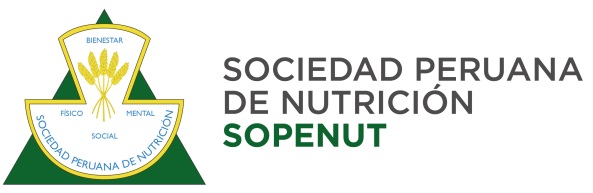 FORMATO DE INSCRIPCIÓNApellidos y Nombres:                          Dirección:                          Universidad/Institucion: Profesión: Ocupación:Correo electrónico:Móvil: N° de Operación del Voucher :Monto Pagado: 